Medienkommentar 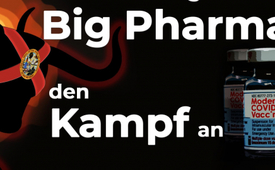 Florida sagt BigPharma den Kampf an:  „Fehlverhalten“ bei COVID-19-Impfungen kommen vor den Kadi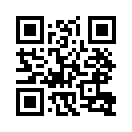 Ron DeSantis, Gouverneur von Florida, kündigte einen landesweiten Justizausschuss an, um „jegliches Fehlverhalten in Florida in Bezug auf COVID-19-Impfstoffe“ zu untersuchen. Der investigative Journalist Igor Chudov kommentiert, das wichtigste Fazit sei hier, dass Florida ermächtigt wird, alle Dokumente zu beschlagnahmen und auszuwerten, die Pfizer bislang vor der Öffentlichkeit versteckte.Am 13. Dezember 2022 kündigte der Gouverneur von Florida, Ron DeSantis, während eines Runden-Tisch-Gesprächs zur Verantwortlichkeit für den Covid-19 mRNA-Impfstoff, einen landesweiten Justizausschuss an, um „jegliches Fehlverhalten in Florida in Bezug auf COVID-19-Impfstoffe“ zu untersuchen.
DeSantis wörtlich: „Heute kündige ich einen Antrag beim Obersten Gerichtshof von Florida an, um einen landesweiten Justizausschuss zu ernennen, der jegliches Fehlverhalten in Florida in Bezug auf COVID-19-Impfstoffe untersuchen soll." Außerdem kündigte DeSantis eine verstärkte Überwachung und Erforschung von Nebenwirkungen der COVID-19-Impfstoffe an.
„Wir starten hier in Florida ein Programm, in dem wir die Häufigkeit von Herzmuskelentzündungen innerhalb weniger Wochen nach der COVID-19-Impfung bei Menschen, die gestorben sind, untersuchen werden", erklärte der Generalarzt von Florida, Dr. Joseph Ladapo.
„Das wird die Geschäftsführer von Pfizer und Moderna sicher bis spät in die Nacht beschäftigen, in der Hoffnung, dass niemand so genau hinsieht, aber wir werden hier in Florida sehr genau hinsehen“, sagte Ladapo.
DeSantis fügte hinzu: „In Florida ist es illegal, die Öffentlichkeit über die Wirksamkeit von Medikamenten in die Irre zu führen. Das sollte aber auch allerorts illegal sein!“
Der investigative Journalist Igor Chudov kommentiert, das wichtigste Fazit sei hier, dass Florida ermächtigt wird, alle Dokumente zu beschlagnahmen und auszuwerten, die Pfizer bislang vor der Öffentlichkeit versteckte.von hm.Quellen:Florida beruft Justizausschuss, um "Fehlverhalten" bei COVID-19-Impfungen zu untersuchen 
https://stopworldcontrol.com/floridavaccines/
https://expose-news.com/2022/12/30/covid-vaccine-crimes-investigated-australia-florida-usa/?cmid=9dd4db6d-052c-4a0c-a6e9-dea53f85a891Das könnte Sie auch interessieren:#Covid-19-Gesetz - www.kla.tv/Covid-19-Gesetz

#Medienkommentar - www.kla.tv/Medienkommentare

#Impfschaden - www.kla.tv/ImpfschadenKla.TV – Die anderen Nachrichten ... frei – unabhängig – unzensiert ...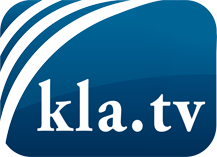 was die Medien nicht verschweigen sollten ...wenig Gehörtes vom Volk, für das Volk ...tägliche News ab 19:45 Uhr auf www.kla.tvDranbleiben lohnt sich!Kostenloses Abonnement mit wöchentlichen News per E-Mail erhalten Sie unter: www.kla.tv/aboSicherheitshinweis:Gegenstimmen werden leider immer weiter zensiert und unterdrückt. Solange wir nicht gemäß den Interessen und Ideologien der Systempresse berichten, müssen wir jederzeit damit rechnen, dass Vorwände gesucht werden, um Kla.TV zu sperren oder zu schaden.Vernetzen Sie sich darum heute noch internetunabhängig!
Klicken Sie hier: www.kla.tv/vernetzungLizenz:    Creative Commons-Lizenz mit Namensnennung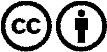 Verbreitung und Wiederaufbereitung ist mit Namensnennung erwünscht! Das Material darf jedoch nicht aus dem Kontext gerissen präsentiert werden. Mit öffentlichen Geldern (GEZ, Serafe, GIS, ...) finanzierte Institutionen ist die Verwendung ohne Rückfrage untersagt. Verstöße können strafrechtlich verfolgt werden.